Informacja nt. projektów dofinansowanych z Funduszy Europejskich UE*. Ministerstwo Kultury i Dziedzictwa Narodowego jako beneficjent Funduszy Europejskich realizuje obecnie następujący projekt: *Ministerstwo Kultury i Dziedzictwa Narodowego wypełnia w ten sposób obowiązek zapisany w załączniku XII, pkt 2.2, ppkt 2 a) Rozporządzenia Parlamentu Europejskiego i Rady (UE) nr 1303/2013 z dnia 17 grudnia 2013 r.  Materiał przygotował: Biuro Dyrektora Generalnego w MKiDN. Lp. Program Tytuł Opis projektu Wartość projektu w PLN Wartość unijnego dofinansowania w PLN Data przyznania dofinansowania 1. Program Operacyjny Infrastruktura i Środowisko 2014 - 2020Plan działań sektora kultura na lata 2021-2023 Celem projektu jest zapewnienie sprawnego i efektywnego wdrażania PO IiŚ przez MKiDN, jako IP dla VIII osi PO IiŚ 2014 - 2020. W ramach projektu przewidziana jest realizacja zadań ukierunkowanych m.in. na utrzymanie niezbędnych warunków pracy oraz potencjału MKiDN, zapewnienie sprawnego systemu realizacji Programu oraz skuteczną ewaluację, informację i promocję. Aby osiągnąć ww. cele w ramach projektu przewidziana jest realizacja zadań z zakresu przygotowania, wdrażania, monitorowania, kontroli, ewaluacji, a także informacji i promocji. 6 632 262,005 637 422,702021-06-09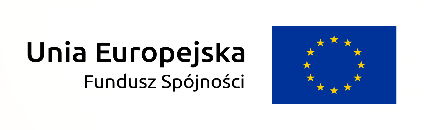 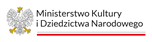 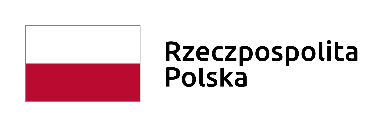 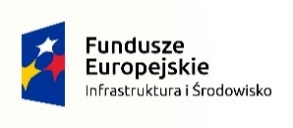 